2020-2021 Lista de Útiles Escolares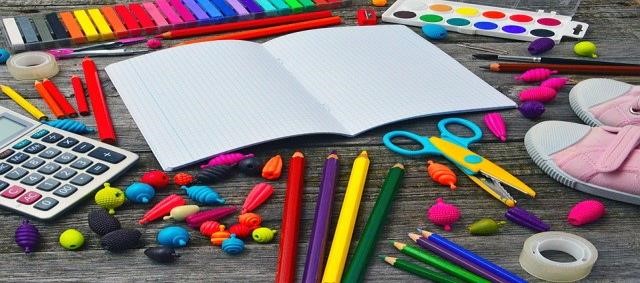 Suministros generales proporcionados por St. Philip's ECHS para todos los estudiantesPlumas de tintaLápicesTarjetas de índiceNotas post-itResaltadorPapel de hoja suelta          Chromebook emitido por ECHS si es necesario y formulario completado.Suministros generales proporcionados por St. Philip's ECHS para todos los estudiantesPlumas de tintaLápicesTarjetas de índiceNotas post-itResaltadorPapel de hoja suelta          Chromebook emitido por ECHS si es necesario y formulario completado.GeometríaTransportadorCiencias Ambientales (11th)Libro de composición de 1 estándarPaquete de 1 paquete de lápices de coloresAfilador de lápiz de 1 manoAstronomía (12th no en ciencias universitarias)Libro de composición de 1 estándarPaquete de 1 paquete de lápices de coloresAfilador de lápiz de 1 manoQuímica (10th)200 tarjetas de índice, aglutinante. Dos pulgadas.un conjunto de divisores para el aglutinante, un gran borradorGeografía Mundial (9th)2 libros de composición, uno por semestreHistoria del Mundo (10th)3 -5 Sujeto Universidad Reglada EspiralAglutinante de 1,5 pulgadasGobierno de secundaria (12th)1 cuaderno espiral de tema únicoEconomía (12th)1 cuaderno espiral de tema único9th Inglés (Evans)Aglutinante de 1-1,5 pulgadas1-kg de 5 divisores con bolsillosPortacuchillas de 1 índice encendedores altosCursos UniversitariosEl instructor proporcionará una lista de los suministros necesarios para los cursos universitarios individuales o que figure en el programa del curso.